ПРЕСС-РЕЛИЗк соревнованиям по картингу на Кубок Федерации автоспорта РТи Кубок ГБУ «Безопасность дорожного движения»4 октября в Казани в картинг-центре «Форсаж» (ул. Оренбургский тракт, д. 5 б) пройдут соревнования по картингу на Кубок Федерации автомобильного спорта Республики Татарстан и Кубок Государственного бюджетного учреждения «Безопасность дорожного движения».За победу в соревнованиях поборются более 200 юных гонщиков в нескольких возрастных категориях: 7-12 лет (на картах с двигателем Honda GX 200, 6,5 л.с) и 12-17 лет (на картах с двигателем Honda GX 270, 9 л.с).Торжественное открытие соревнований состоится 4 октября в 10:30. В 11:00 стартуют финальные заезды Кубка Федерации автомобильного спорта Республики Татарстан, в 12:00 – Кубка ГБУ «Безопасность дорожного движения».Ожидается, что в качестве почетных гостей мероприятие посетят директор ГБУ «Безопасность дорожного движения» Рифкат Минниханов, президент Федерации автоспорта Республики Татарстан Иван Егоров, заместитель начальника Управления ГИБДД МВД по РТ Александр Разумнов и другие.Контактное лицо: Михаил Ченцов, пресс-служба Министерства спорта РТ, тел.: +7 (962) 578-67-87.МИНИСТЕРСТВО СПОРТА РЕСПУБЛИКИ ТАТАРСТАНМИНИСТЕРСТВО СПОРТА РЕСПУБЛИКИ ТАТАРСТАН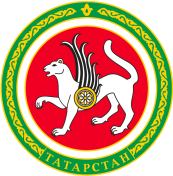 ТАТАРСТАН РЕСПУБЛИКАСЫ СПОРТ МИНИСТРЛЫГЫТАТАРСТАН РЕСПУБЛИКАСЫ СПОРТ МИНИСТРЛЫГЫул.Петербургская, д.12, г.Казань, 420107ул.Петербургская, д.12, г.Казань, 420107Петербургская урамы, 12 нче йорт, Казан шәһәре, 420107Петербургская урамы, 12 нче йорт, Казан шәһәре, 420107Тел.: (843) 222-81-01, факс: (843) 222-81-79. E-mail: mdmst@tatar.ru, http://minsport.tatarstan.ruТел.: (843) 222-81-01, факс: (843) 222-81-79. E-mail: mdmst@tatar.ru, http://minsport.tatarstan.ruТел.: (843) 222-81-01, факс: (843) 222-81-79. E-mail: mdmst@tatar.ru, http://minsport.tatarstan.ruТел.: (843) 222-81-01, факс: (843) 222-81-79. E-mail: mdmst@tatar.ru, http://minsport.tatarstan.ruТел.: (843) 222-81-01, факс: (843) 222-81-79. E-mail: mdmst@tatar.ru, http://minsport.tatarstan.ruТел.: (843) 222-81-01, факс: (843) 222-81-79. E-mail: mdmst@tatar.ru, http://minsport.tatarstan.ru